附件3湖南省优秀教师湖 南 省 优 秀 教 育 工 作 者审批表市州工作单位姓名申报奖励名称填报时间填表说明一、 本表采 用 A4 纸规格。二、表内的年、月、日一律用公历和阿拉伯数字。三、“照片”一律 用近期 一寸半 身免冠 照片。四、籍贯填写 XX 省（自治区、直辖市）XX 市（县）。五、有下列情况者，请在“特殊说明”一栏中 标注：中国科学 院院士 、中国工程院院士、长江学者、特级教师、中小学班 主任、中小学德育课教师、中小学德育工作者、高校辅导员 、高校思想政治课教师、高校思想政治教育工作者、内地西 藏班教 师、内 地新疆 班教师 。六、个人简历从大中专院校毕业或参加工作填起。七、“2014 年以来教学工作量”一栏由“湖南省优秀教 师”候选人所在学校按每学年课时数填写；“湖南省优 秀教 师”候选人 为教授 、副教授的，所在高校要在备注栏中注明完成学校规 定的本 、专科 教学工 作量情 况。八、“从事德育或思想政治教育工作情况”一栏，由候选人所 在单位 如实填 写：（1）如担任过班主任或辅导员，填写担任 班主任 或辅导 员的年 限、起 止时间 及其主 要业绩 ；（ 2）从事 其他德 育或思 想政治 教育工 作的情 况。九、高等学校和其他省属单位不需县市区和市州意见。姓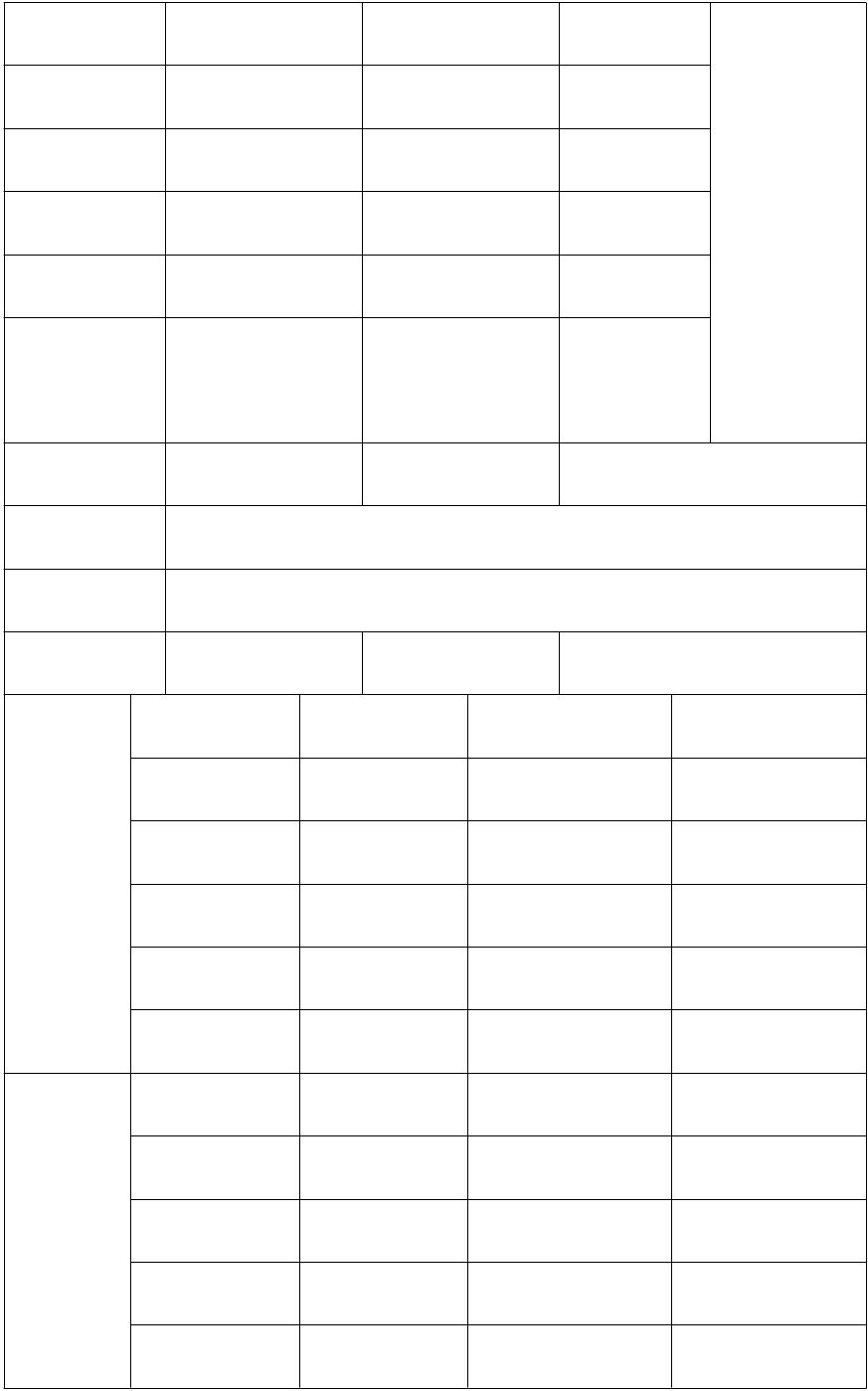 名性别民籍族贯出生日期政治面貌身份证件号码学历/学位现任行政职      务专业技术职务工作单位通信地址邮      编个人简历时间/参加工作时间教      龄现任行政职务级   别特殊说明联系电话所在单位        从事工作（照片）备   注曾主荣获要誉获奖名称获奖时间授予单位备注称号和奖   励2014 年以   来教   学工作量先   进事   迹(由所在单   位填写,不超过1000字)单位盖章年   月   日所在单位意见（盖  章）年    月    日县（市、区）教育、人社部门意见（盖  章）                                （盖  章）年    月    日                            年    月    日市（州）教育、人社部门意见（盖  章）                                （盖  章）年    月    日                            年    月    日省教育厅、省人社厅审批意   见（盖  章）                                （盖  章）年    月    日                        年    月  日